HELP WANTED
2024 Pool Season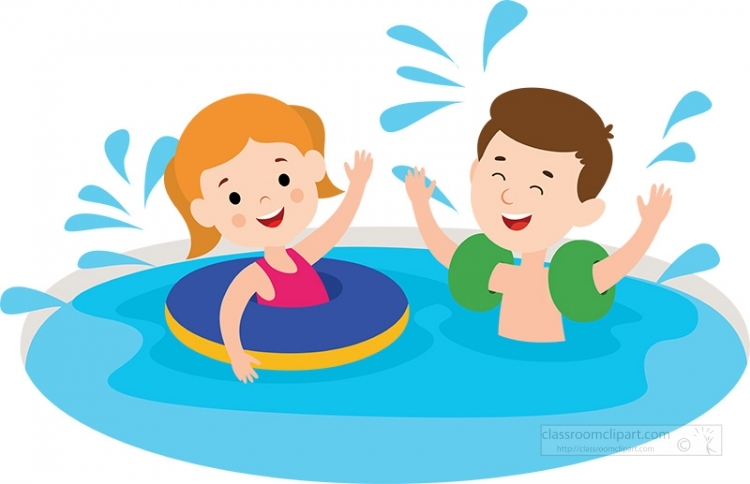 The City of Leola is looking for Managers and Lifeguards for the 2024 Pool season.WAGES*: $15/hr new lifeguards,
$16/hr returning lifeguards,
$17/hr Asst. Manager, $18/hr Manager*Must be certified or obtain certifications.
(Must be 15 years old to be certified)Contact Sondra Waltman at the Finance Office for:
- Applications
- Trainings/Certifications
- Addition Information
Call: 605-439-3299 or Email: leola@valleytel.netThe City of Leola is an Equal Opportunity Employer.